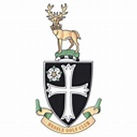 OVER 55’s BETTERBALWEDNESDAY 27th JULY 20221ST PRIZE	L LAWSON			48 POINTS B TYLER2ND PRIZE	S KELLY				47 POINTS			P STAMP3RD PRIZE	M SIMPSON			46 POINTS B9 24 I GRANT4TH PRIZE	D LIVERSEDGE		46 POINTS B9 22  			P DIBNAH5TH PRIZE	R CHESTER			45 POINTS B9 26			J FRANCIS6TH PRIZE	T YOUNG			45 POINTS B9 22 B6 15 B3 8			D STOKES7TH PRIZE	M STEPHENSON	45 POINTS B9 22 B6 15 B3 7			S HENRY8TH PRIZE	P GAINEY			45 POINTS B9 21			N CODD9TH PRIZE	C GARLAND			44 POINTS B9 24			K HOME10TH PRIZE	STEVE FAIRBANK	44 POINTS B9 22			P HALL  